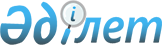 О внесении изменений и дополнений в решение Сырымского районного маслихата от 21 декабря 2012 года № 7-3 "О районном бюджете на 2013-2015 годы"
					
			Утративший силу
			
			
		
					Решение Сырымского районного маслихата Западно-Казахстанской области от 5 июля 2013 года № 13-1. Зарегистрировано Департаментом юстиции Западно-Казахстанской области 22 июля 2013 года № 3316. Утратило силу решением Сырымского районного маслихата Западно-Казахстанской области от 13 мая 2014 года № 20-4      Сноска. Утратило силу решением Сырымского районного маслихата Западно-Казахстанской области от 13.05.2014 № 20-4      В соответствии с Бюджетным кодексом Республики Казахстан от 4 декабря 2008 года, Законом Республики Казахстан "О местном государственном управлении и самоуправлении в Республике Казахстан" от 23 января 2001 года и решением Западно-Казахстанского областного маслихата от 26 июня 2013 года № 10-2 "О внесении изменений и дополнений в решение Западно-Казахстанского областного маслихата от 7 декабря 2012 года № 5-2 "Об областном бюджете на 2013-2015 годы" (зарегистрированное в Реестре государственной регистрации нормативных правовых актов за № 3299) Сырымский районный маслихат РЕШИЛ:



      1. Внести в решение Сырымского районного маслихата от 21 декабря 2012 года № 7-3 "О районном бюджете на 2013-2015 годы", (зарегистрированное в Реестре государственной регистрации нормативных правовых актов за № 3140, опубликованное 31 января, 14 февраля, 21 февраля, 7 марта, 14 марта 2013 года в газете "Сырым елі" № 5, № 7, № 8, № 10, № 11) следующие изменения и дополнения:



      в пункте 1:

      в подпункте 1) цифру "2 392 940 тысяч" заменить цифрой "2 339 486 тысяч";

      цифру "2 157 611 тысяч" заменить цифрой "2 104 157 тысяч";

      в подпункте 2) цифру "2 345 287 тысяч" заменить цифрой "2 346 642 тысячи";

      в подпункте 3):

      цифру "33 898 тысяч" заменить цифрой " -17 301 тысяча";

      цифру "38 947 тысяч" заменить цифрой "44 570 тысяч";

      цифру "5 049 тысяч" заменить цифрой "61 871 тысяча";

      в подпункте 4) цифру "47 653 тысячи" заменить цифрой "0 тысяч", в том числе приобретение финансовых активов цифру "47 653 тысячи" заменить цифрой "0 тысяч";

      в подпункте 5) цифру "-33 898 тысяч" заменить цифрой "10 145 тысяч";

      в подпункте 6):

      цифру "33 898 тысяч" заменить цифрой "-10 145 тысяч";

      цифру "5 049 тысяч" заменить цифрой "61 871 тысяча";

      цифру "0 тысяч" заменить цифрой "12 779 тысяч";



      в пункте 3 цифру "265 054 тысячи" заменить цифрой "193 469 тысяч";

      в абзаце третьем цифру "1 600 тысяч" заменить цифрой "631 тысяча";

      в абзаце пятом цифру "9 792 тысячи" заменить цифрой "9 182 тысячи";

      в абзаце шестом цифру "20 314 тысяч" заменить цифрой "15 814 тысяч";

      абзац восьмой исключить;

      абзац девятый исключить;

      абзац одиннадцатый исключить;

      абзац двенадцатый исключить;

      абзац тринадцатый исключить;

      абзац четырнадцатый исключить;

      абзац пятнадцатый исключить;



      дополнить пунктом 3-1 следующего содержания:

      "3-1. Учесть в районном бюджете на 2013 год поступление целевых трансфертов из областного бюджета в общей сумме 18 131 тысяча тенге, в том числе:

      на разработку проектно-сметной документации реконструкции водопровода села Жымпиты - 4 010 тысяч тенге;

      на разработку проектно-сметной документации реконструкции водопровода села Аралтобе - 3 454 тысячи тенге;

      на разработку проектно-сметной документации реконструкции водопровода села Косарал - 2 201 тысяча тенге;

      на разработку проектно-сметной документации реконструкции водопровода села Коныр - 2 201 тысяча тенге;

      на разработку проектно-сметной документации реконструкции водопровода села Булдурта - 6 265 тысяч тенге.".



      2. Приложения 1, 5 к указанному решению изложить в новой редакции согласно приложениям 1, 2 к настоящему решению.



      3. Настоящее решение вводится в действие с 1 января 2013 года.      Председатель сессии              А. Галимов

      Секретарь районного маслихата    А. Галимов

Приложение 1

к решению Сырымского районного маслихата

от 5 июля 2013 года № 13-1Приложение 1

к решению Сырымского районного маслихата

от 21 декабря 2012 года № 7-3 Районный бюджет на 2013 год

Приложение 2

к решению Сырымского районного маслихата

от 5 июля 2013 года № 13-1Приложение 5

к решению Сырымского районного маслихата

от 21 декабря 2012 года № 7-3 Перечень бюджетных программ,

финансируемых из бюджетов акима аульного

(сельского) округа в 2013 году
					© 2012. РГП на ПХВ «Институт законодательства и правовой информации Республики Казахстан» Министерства юстиции Республики Казахстан
				Категория Категория Категория Категория Категория СуммаКлассКлассКлассКлассСуммаПодклассПодклассПодклассСуммаСпецификаСпецификаСуммаНаименованиеСумма123456I. Доходы23394861Налоговые поступления23332901Подоходный налог1029172Индивидуальный подоходный налог10291703Социальный налог800001Социальный налог8000004Hалоги на собственность460971Hалоги на имущество358833Земельный налог14644Hалог на транспортные средства67505Единый земельный налог200005Внутренние налоги на товары, работы и услуги34412Акцизы16003Поступления за использование природных и других ресурсов2004Сборы за ведение предпринимательской и профессиональной деятельности164107Прочие налоги01Прочие налоги008Обязательные платежи, взимаемые за совершение юридически значимых действий и (или) выдачу документов уполномоченными на то государственными органами или должностными лицами8741Государственная пошлина8742Неналоговые поступления100001Доходы от государственной собственности5005Доходы от аренды  имущества, находящегося в государственной собственности50002Поступления от реализации товаров (работ, услуг) государственными учреждениями, финансируемыми из государственного бюджета01Поступления от реализации товаров (работ, услуг) государственными учреждениями, финансируемыми из государственного бюджета006Прочие неналоговые поступления5001Прочие неналоговые поступления5003Поступления от продажи основного капитала100003Продажа земли и нематериальных активов10001Продажа земли10004Поступления трансфертов 210415702Трансферты из вышестоящих органов государственного управления21041572Трансферты из областного бюджета2104157Функциональная группаФункциональная группаФункциональная группаФункциональная группаФункциональная группаСуммаФункциональная подгруппаФункциональная подгруппаФункциональная подгруппаФункциональная подгруппаСуммаАдминистратор бюджетной программыАдминистратор бюджетной программыАдминистратор бюджетной программыСуммаПрограммаПрограммаСуммаНаименованиеСуммаII. Затраты234664201Государственные услуги общего характера2588141Представительные, исполнительные и другие органы, выполняющие общие функции  государственного управления244846112Аппарат маслихата района (города областного значения)12773001Услуги по обеспечению деятельности маслихата района (города областного значения)12614002Создание информационных систем54003Капитальные расходы государственного органа 105122Аппарат акима района (города областного значения)51187001Услуги по обеспечению деятельности акима района (города областного значения)46788002Создание информационных систем104003Капитальные расходы государственного органа 4295123Аппарат акима района в городе, города районного значения, поселка, аула (села), аульного (сельского) округа180886001Услуги по обеспечению деятельности акима района в городе, города районного значения, поселка, аула (села), аульного (сельского) округа126451022Капитальные расходы государственного органа 54381024Создание информационных систем549Прочие государственные услуги общего характера13968459Отдел экономики и финансов района (города областного значения)13968001Услуги по реализации государственной политики в области формирования и развития экономической политики, государственного планирования, исполнения бюджета и управления коммунальной собственностью района (города областного значения)13764002Создание информационных систем54015Капитальные расходы государственного органа 15002Оборона21201Военные нужды2120122Аппарат акима района (города областного значения)2120005Мероприятия в рамках исполнения всеобщей воинской обязанности212004Образование14880941Дошкольное воспитание и обучение85893464Отдел образования района (города областного значения)85893009Обеспечение деятельности организаций дошкольного воспитания и обучения41393040Реализация государственного образовательного заказа в дошкольных организациях образования445002Начальное, основное среднее и общее среднее образование1360188464Отдел образования района (города областного значения)1360188003Общеобразовательное обучение1300112006Дополнительное образование для детей600769Прочие услуги в области образования42013464Отдел образования района (города областного значения)42013001Услуги по реализации государственной политики на местном уровне в области образования 9481005Приобретение и доставка учебников, учебно-методических комплексов для государственных учреждений образования района (города областного значения)15307007Проведение школьных олимпиад, внешкольных мероприятий и конкурсов районного (городского) масштаба315012Капитальные расходы государственного органа 3000015Ежемесячные выплаты денежных средств опекунам (попечителям) на содержание ребенка сироты (детей-сирот), и ребенка (детей), оставшегося без попечения родителей9182020Обеспечение оборудованием, программным обеспечением детей-

инвалидов, обучающихся  на дому631067Капитальные расходы подведомственных государственных учреждений и организаций409705Здравоохранение4359Прочие услуги в области здравоохранения435123Аппарат акима района в городе, города районного значения, поселка, аула (села), аульного (сельского) округа435002Организация в экстренных случаях доставки тяжелобольных людей до ближайшей организации здравоохранения, оказывающей врачебную помощь43506Социальная помощь и социальное обеспечение1390882Социальная помощь115241451Отдел занятости и социальных программ района (города областного значения)115241002Программа занятости32178005Государственная адресная социальная помощь6035006Оказание жилищной  помощи3444007Социальная помощь отдельным категориям нуждающихся граждан по решениям местных представительных органов8380010Материальное обеспечение детей-инвалидов, воспитывающихся и обучающихся на дому2056014Оказание социальной помощи нуждающимся гражданам на дому20750016Государственные пособия на детей до 18 лет33876017Обеспечение нуждающихся инвалидов обязательными гигиеническими средствами и предоставление услуг специалистами жестового языка, индивидуальными помощниками в соответствии с индивидуальной программой реабилитации инвалида8122023Обеспечение деятельности центров занятости населения4009Прочие услуги в области социальной помощи и социального обеспечения23847451Отдел занятости и социальных программ района (города областного значения)23847001Услуги по реализации государственной политики на местном уровне в области на местном уровне в области обеспечения занятости и реализации социальных программ для населения 20983011Оплата услуг по зачислению, выплате и доставке пособий и других социальных выплат1310012Создание информационных систем54021Капитальные расходы государственного органа150007Жилищно-коммунальное хозяйство941531Жилищное хозяйство44198123Аппарат акима района в городе, города районного значения, поселка, аула (села), аульного (сельского) округа3101007Организация сохранения государственного жилищного фонда города районного значения, поселка, аула (села), аульного (сельского) округа3101458Отдел жилищно-коммунального хозяйства, пассажирского транспорта и автомобильных дорог района (города областного значения)25800004Обеспечение жильем отдельных категорий граждан25800466Отдел архитектуры, градостроительства и строительства района (города областного значения)15297004Проектирование, развитие, обустройство и (или) приобретение инженерно-коммуникационной инфраструктуры 13897072Строительство и (или) приобретение служебного жилища и развитие и (или) приобретение инженерно-коммуникационной инфраструктуры в рамках Дорожной карты  занятости 202014002Коммунальное хозяйство23941458Отдел жилищно-коммунального хозяйства, пассажирского транспорта и автомобильных дорог района (города областного значения)5810012Функционирование системы водоснабжения и водоотведения5360027Организация эксплуатации сетей газификации, находящихся в коммунальной собственности районов (городов областного значения)450466Отдел архитектуры, градостроительства и строительства района (города областного значения)18131006Развитие системы водоснабжения и водоотведения 181313Благоустройство населенных пунктов26014123Аппарат акима района в городе, города районного значения, поселка, аула (села), аульного (сельского) округа21140008Освещение улиц населенных пунктов13328009Обеспечение санитарии населенных пунктов744011Благоустройство и озеленение населенных пунктов7068458Отдел жилищно-коммунального хозяйства, пассажирского транспорта и автомобильных дорог района (города областного значения)4874015Освещение улиц населенных пунктов3000018Благоустройство и озеленение населенных пунктов187408Культура, спорт, туризм и информационное пространство2338671Деятельность в области культуры119122457Отдел культуры, развития языков, физической культуры и спорта района (города областного значения)119122003Поддержка культурно-досуговой работы1191222Спорт22747457Отдел культуры, развития языков, физической культуры и спорта района (города областного значения)22747008Развитие массового спорта и национальных видов спорта 791009Проведение спортивных соревнований на районном (города областного значения) уровне20956010Подготовка и участие членов  сборных команд района (города областного значения) по различным видам спорта на областных спортивных соревнованиях10003Информационное пространство66854456Отдел внутренней политики района (города областного значения)9591002Услуги по проведению государственной информационной политики через газеты и журналы 9291005Услуги по проведению государственной информационной политики через телерадиовещание300457Отдел культуры, развития языков, физической культуры и спорта района (города областного значения)57263006Функционирование районных (городских) библиотек572639Прочие услуги по организации культуры, спорта, туризма  и информационного пространства25144456Отдел внутренней политики района (города областного значения)15386001Услуги по реализации государственной политики на местном уровне в области информации, укрепления государственности и формирования социального оптимизма граждан9947003Реализация   мероприятий  в сфере молодежной политики5300004Создание информационных систем54006Капитальные расходы государственного органа 85457Отдел культуры, развития языков, физической культуры и спорта района (города областного значения)9758001Услуги по реализации государственной политики на местном уровне в области культуры, развития языков, физической культуры и спорта 9704002Создание информационных систем54014Капитальные расходы государственного органа 10Сельское, водное, лесное, рыбное хозяйство, особо охраняемые природные территории, охрана окружающей среды и животного мира, земельные отношения690251Сельское хозяйство12314459Отдел экономики и финансов района (города областного значения)8066099Реализация мер по оказанию социальной поддержки специалистов8066475Отдел предпринимательства, сельского хозяйства и ветеринарии района (города областного значения)4248005Обеспечение функционирования скотомогильников (биотермических ям) 1674006Организация санитарного убоя больных животных500007Организация отлова и уничтожения бродячих собак и кошек1620012Проведение мероприятий по идентификации сельскохозяйственных животных4546Земельные отношения6650463Отдел земельных отношений района (города областного значения)6650001Услуги по реализации государственной политики в области регулирования земельных отношений на территории района (города областного значения)6596005Создание информационных систем549Прочие услуги в области сельского, водного, лесного, рыбного  хозяйства, охраны окружающей среды и земельных отношений50061475Отдел предпринимательства, сельского хозяйства и ветеринарии района (города областного значения)50061013Проведение противоэпизоотических мероприятий5006111Промышленность, архитектурная, градостроительная и строительная деятельность98572Архитектурная, градостроительная и строительная деятельность9857466Отдел архитектуры, градостроительства и строительства района (города областного значения)9857001Услуги по реализации государственной политики  в области строительства, улучшения архитектурного облика городов, районов и населенных пунктов области и обеспечению рационального и эффективного градостроительного освоения территории района (города областного значения)9517002Создание информационных систем54015Капитальные расходы государственного органа 28613Прочие403949Прочие40394123Аппарат акима района в городе, города районного значения, поселка, аула (села), аульного (сельского) округа13073040Реализация мер по содействию экономическому развитию регионов  в рамках Программы "Развитие регионов"13073458Отдел жилищно-коммунального хозяйства, пассажирского транспорта и автомобильных дорог района (города областного значения)12181001Услуги по реализации государственной политики на местном уровне в области жилищно-коммунального хозяйства, пассажирского транспорта и автомобильных дорог 8877013Капитальные расходы государственного органа 020Создание информационных систем54040Реализация мер по содействию экономическому развитию регионов  в рамках Программы "Развитие регионов"3250459Отдел экономики и финансов района (города областного значения)4706012Резерв местного исполнительного органа района (города областного значения) 4706475Отдел предпринимательства, сельского хозяйства и ветеринарии района (города областного значения)10434001Услуги по реализации государственной политики на местном уровне в области развития предпринимательства, промышленности, сельского хозяйства и ветеринарии10310002Создание информационных систем54003Капитальные расходы государственного органа 7014Обслуживание долга41Обслуживание долга4459Отдел экономики и финансов района (города областного значения)4021Обслуживание долга местных исполнительных органов по выплате вознаграждений и иных платежей по займам из областного бюджета415Трансферты107911Трансферты10791459Отдел экономики и финансов района (города областного значения)10791006Возврат неиспользованных (недоиспользованных) целевых трансфертов5707024Целевые текущие трансферты в вышестоящие бюджеты в связи с передачей функций государственных органов из нижестоящего уровня государственного управления в вышестоящий5084III. Чистое бюджетное кредитование-17301Бюджетные кредиты4457010Сельское, водное, лесное, рыбное хозяйство, особо охраняемые природные территории, охрана окружающей среды и животного мира, земельные отношения445701Сельское хозяйство44570459Отдел экономики и финансов района (города областного значения)44570018Бюджетные кредиты для реализации мер социальной поддержки специалистов44570КатегорияКатегорияКатегорияКатегорияКатегорияСуммаКлассКлассКлассКлассСуммаПодклассПодклассПодклассСуммаСпецификаСпецификаСуммаНаименование5Погашение бюджетных кредитов6187101Погашение бюджетных кредитов618711Погашение бюджетных кредитов, выданных из государственного бюджета61871IV. САЛЬДО ПО ОПЕРАЦИЯМ С ФИНАНСОВЫМИ АКТИВАМИ0Функциональная группаФункциональная группаФункциональная группаФункциональная группаФункциональная группаСуммаФункциональная подгруппаФункциональная подгруппаФункциональная подгруппаФункциональная подгруппаСуммаАдминистратор бюджетной программыАдминистратор бюджетной программыАдминистратор бюджетной программыСуммаПрограммаПрограммаСуммаНаименованиеСуммаПриобретение финансовых активов 013Прочие09Прочие0123Аппарат акима района в городе, города районного значения, поселка, аула (села), аульного (сельского) округа0065Формирование или увеличение уставного капитала юридических лиц0КатегорияКатегорияКатегорияКатегорияКатегорияСуммаКлассКлассКлассКлассСуммаПодклассПодклассПодклассСуммаСпецификаСпецификаСуммаНаименованиеV. ДЕФИЦИТ (ПРОФИЦИТ) БЮДЖЕТА10145VI. ФИНАНСИРОВАНИЕ ДЕФИЦИТА (ИСПОЛЬЗОВАНИЕ ПРОФИЦИТА) БЮДЖЕТА-101457Поступление займов389471Внутренние государственные займы389472Договоры займов389473Займы, получаемые местным исполнительным органом района (города областного значения)3894716Погашение займов618711Погашение займов61871459Отдел экономики и финансов района (города областного значения)61871005Погашение долга местного исполнительного органа перед вышестоящим бюджетом618718 Используемые остатки бюджетных средств127791Свободные остатки бюджетных средств127791Свободные остатки бюджетных средств127791Свободные остатки бюджетных средств12779Функциональная группаФункциональная группаФункциональная группаФункциональная группаФункциональная группаСуммаФункциональная подгруппаФункциональная подгруппаФункциональная подгруппаФункциональная подгруппаСуммаАдминистратор бюджетной программыАдминистратор бюджетной программыАдминистратор бюджетной программыСуммаПрограммаПрограммаСуммаНаименованиеСуммаII. Затраты01Государственные услуги общего характера1808861Представительные, исполнительные и другие органы, выполняющие общие функции государственного управления180886123Аппарат акима района в городе, города районного значения, поселка, аула (села), аульного (сельского) округа180886001Услуги по обеспечению деятельности акима района в городе, города районного значения, поселка, аула (села), аульного (сельского) округа126451в том числе:Аралтобинский8044Алгабасский9775Буланский8351Булдуртинский12068Жетикульский11954Жосалинский8947Жымпитинский19175Елтайский9282Кособинский8735Саройский8661Талдыбулакский8830Шолаканкатинский12629022Капитальные расходы государственного органа 54381Аралтобинский250Алгабасский200Жосалинский31Жымпитинский53550Елтайский100Шолаканкатинский250024Создание информационных систем54Жымпитинский5405Здравоохранение4359Прочие услуги в области здравоохранения435123Аппарат акима района в городе, города районного значения, поселка, аула (села), аульного (сельского) округа435002Организация в экстренных случаях доставки тяжелобольных людей до ближайшей организации здравоохранения, оказывающей врачебную помощь435в том числе:Аралтобинский39Алгабасский40Буланский39Булдуртинский40Жетикульский40Жосалинский39Елтайский39Кособинский40Саройский40Талдыбулакский40Шолаканкатинский3907Жилищно-коммунальное хозяйство2424101Жилищное хозяйство3101123Аппарат акима района в городе, города районного значения, поселка, аула (села), аульного (сельского) округа3101007Организация сохранения государственного жилищного фонда города районного значения, поселка, аула (села), аульного (сельского) округа3101Жымпитинский31013Благоустройство населенных пунктов21140123Аппарат акима района в городе, города районного значения, поселка, аула (села), аульного (сельского) округа21140008Освещение улиц в населенных пунктах13328в том числе:Аралтобинский120Алгабасский130Буланский214Булдуртинский428Жетыкульский203Жосалинский214Жымпитинский11160Елтайский279Кособинский160Саройский140Талдыбулакский140Шолаканкатинский140009Обеспечение санитарии населенных пунктов744Жымпитинский744011Благоустройство и озеленение населенных пунктов7068Буланский200Жосалинский150Жымпитинский6218Талдыбулакский300Шолаканкатинский20013Прочие130739Прочие13073123Аппарат акима района в городе, города районного значения, поселка, аула (села), аульного (сельского) округа0065Формирование или увеличение уставного капитала юридических лиц0Жымпитинский0123Аппарат акима района в городе, города районного значения, поселка, аула (села), аульного (сельского) округа13073040Реализация мер по содействию экономическому развитию регионов  в рамках Программы «Развитие регионов» 13073Аралтобинский1061Алгабасский1500Буланский750Булдуртинский450Жетикульский900Жосалинский900Елтайский540Саройский830Талдыбулакский600Шолаканкатинский5542